La Sociedad Honoraria HispánicaCapìtulo Octavio PazApplication for Membership2023-2024The Purpose of the Spanish National Honor Society is to recognize high achievement in Spanish, to promote interest in the study of thelanguage and culture, and to perform meritorious acts of human kindness.Student Name: (please print) _______________________________________________________________________________ Circle Grade level in 2023-2024:  		Freshman		Sophomore		Junior			SeniorGPA (Spanish): _________	Overall (unweighted) GPA: ________	Highest Spanish completed:  _______________Current Spanish Level:	Spanish 3	Spanish 4	AP Spanish Language	Heritage Speaker or Immersive Program  Current Spanish Teacher: ________________________________________________Write a paragraph, in Spanish, explaining why you want to become a member of SNHS. Signature of Student ______________________________________________________________________Signature of Parent: _______________________________________________________________________Return to Sra. Damp (Room 9227) with dues by Friday, September 8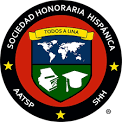 Sociedad Honoraria HispánicaRecommendations2022-2023Dear Teachers,To qualify for the Spanish Honor Society, students must demonstrate high Academic Achievement, Integrity and Character.  Please sign this form only if you recommend this student for the Spanish Honor Society. Current or previous Spanish Teacher   Teacher Name and Signature______________________________________________________________Comments:  ____________________________________________________________________________ ______________________________________________________________________________________ ______________________________________________________________________________________ Other Teacher (Spanish or other)    Teacher Name and Signature _____________________________________________________________Comments:  ___________________________________________________________________________ _____________________________________________________________________________________ _____________________________________________________________________________________ Other Teacher   Teacher Name and Signature _____________________________________________________________Comments:  ___________________________________________________________________________ _____________________________________________________________________________________ _____________________________________________________________________________________ 